Муниципальное дошкольное образовательное бюджетное учреждение "Детский сад № 10 комбинированного вида города Всеволожск"

Творческий проект Тема проекта: «Сюжетно-ролевая игра как условие для социализации детей старшего дошкольного возраста»                                           Проект подготовила:Воспитатель: Иванова Е.С.	2015г.Участники проекта:Дети старшей группы, воспитатели.Вид проекта: творческий, групповой, кратковременный.Актуальность проблемы: Актуальность данной проблемы в современных условиях связана с тем, что само общество находится на переходном этапе развития. В обновлении современного общества на первый план выдвигается проблема социализации личности ребенка, т. е. усвоение им с раннего возраста ценностей общества, в котором ему предстоит жить. Благополучие ребенка в дальнейшей жизни во многом зависит от того, на сколько успешным оказался его ранний социальный опыт.Дошкольный возраст является активным периодом усвоения социальных норм. Высокий темп психического и личностного развития ребенка дошкольника, его открытость миру новому опыту создают благоприятную психологическую почву для вступления в общественную жизнь. Нередко, однако, окружающие ребенка взрослые недооценивают возможность этого возрастного периода в развитии ребенка, рассматривая его как подготовительный к будущей «настоящей» жизни. Первые  серьезные требования к ребенку в плане овладения им социальными нормами предъявляются в школе, поэтому родители зачастую не ставят перед собой задачи социального развития дошкольника, оно прочно занимает в их сознании второстепенное место. Приоритет отдается их умственному развитию, обучению, подготовке к школе, а социализация идет стихийно, как бы сама по себе. Между тем, именно в дошкольном возрасте складываются первые стереотипы социального поведения, формируется индивидуальный стиль поведения человека, вырабатываются навыки и привычки правильного поведения, складывается характер.В дошкольном возрасте ребенок открывает для себя мир человеческих отношений, разных видов деятельности и общественных функций людей. Ему хочется включиться в эту взрослую жизнь, активно в ней участвовать, что, конечно, ему недоступно. Кроме того, он стремиться к самостоятельности. Из этого противоречия и рождается ролевая игра – самостоятельная деятельность детей, моделирующая жизнь взрослых. Игра – своеобразный, свойственный ребенку способ усвоения действительности, общественного опыта. Особое место занимают игры, которые создают сами дети, это творческие или сюжетно-ролевые игры. В них дети воспроизводят все то, что видят вокруг себя в жизни и деятельности взрослых. В сюжетно-ролевых играх закладывается социальный мотив, и она становится эффективным средством социализации детей дошкольного возраста и позволяет ребенку занять свое место в обществе. Игра- основной вид деятельности ребенка дошкольного возраста. Она является потребностью растущего организма. Ребенок всегда играет ,игра его имеет большой смысл. Она точно соответствует его взрасту и интересам  и включает в себя такие элементы, которые ведут к выработке нужных навыков и умений. Игра-источник развития, она создает зону ближайшего развития, т.е. определяет развитие ребенка, утверждал Л,С Выготский.Однако в последние годы воспитатели отмечают, что дети мало играют вообще и в сюжетно-ролевые игры, в частности. Проблема заключается, прежде всего, в интеллектуальной загруженности детей. Ориентируясь на запросы родителей, ДОУ уделяет основное внимание серьезной подготовке детей к школе. Большое количество занятий практически не оставляют в режиме дня дошкольника места для игры, и особенно, для длительной сюжетно-ролевой игры. Причем, чем старше дети, тем меньше времени у них остается для игры. Игра уходит на обочину жизнедеятельности детей в ДОУ.Для того чтобы вернуть в детский сад полноценную сюжетно-ролевую игру, необходимо, прежде всего, хорошо понимать, в чем состоят ее педагогические возможности по отношению к ребенку, определить содержание и цели педагогической работы по развитию игры. Детский сад для этого может создать все необходимые условия, эффективнее используя свои ресурсы.Таким образом, в настоящее время существует противоречие между высоким потенциалом, которым обладают сюжетно-ролевые игры в процессе социализации дошкольников и недостаточным использованием этого потенциала в условиях ДОУ.Задачи проекта:-Совершенствовать коммуникативную сферу и формирование навыков общения;
-Формировать приемлемых формы  поведения и усвоение моральных норм;
-Формировать позитивные  коллективные  взаимоотношения;
-Обогащать жизненный опыт детей и развивать навыки самоорганизации, инициативы и творчества;
-Включать всех детей в творческие сюжетно-ролевые игры;
-Создать социализирующую среду, способствующую творческой активизации социального опыта старших дошкольников.Решение этих задач социализации посредством сюжетно-ролевой игры предполагает:
-Формирование у детей старшего дошкольного возраста системы социальных мотивов, навыков совместной деятельности, общения, владения своим поведением, навыков рефлексии;
-Создание педагогических условий, позволяющих развертывать длительные сюжетно-ролевые игры, более полно использовать воспитательный потенциал сюжетно-ролевой игры;
-Активное участие воспитателя в организации игр (смена позиций воспитателя и его активности в руководстве игрой в зависимости от социального опыта детей).
Успешное решение задач дает возможность повысить потенциал сюжетно-ролевой игры, а, следовательно, сделать процесс социализации успешным и эффективным.Диагностика развития игровых умений детей старшего дошкольного возраста 5-7 летВ процессе наблюдения была составлена матрица, где были выявлен уровень развития игровых умений ребёнка.В процессе игр были выделены компоненты игры: организация игры, содержание игры, роль, ролевые действия, речь и общение, по которым производилась оценка игровых умений (в баллах).Интерпретация данных таблицы:Общая сумма баллов – 50При анализе характеристик конкретного ребенка набор баллов:Ниже 5– низкий уровеньОт 5 до 10– второй уровеньОт 10 до 15–третий уровеньОт 15 до 20 – высокий уровень Таким образом ,в ходе наблюдения были получены такие результаты:Первый уровень развития игровых умений не показал никто, второй уровень- 45% (12) детей, третий- 51% (15)детей, четвертый -4% (2) детей.Сделанные выводы позволили наметить последующую работу по совершенствованию и развитию  игровой деятельности детей старшего дошкольного возраста.Этапы педагогического сопровождения игровой деятельности детей старшего дошкольного возрастаИз выше изложенного можно сделать вывод, что сюжетно-ролевые игры в качестве ведущего педагогического средства способствуют эффективности процесса социализации старших дошкольников. При чем, эффективное влияние сюжетно-ролевых игр на процесс социализации становится возможным при создании определенных условий:
-Сюжетно-ролевые игры соответствуют возрасту и потребностям детей; 
-Сюжетно-ролевые игры являются средством приложения природной активности ребенка;
-Сюжеты игр моделируют жизненные ситуации;
-Детально продумана предметно-игровая среда;
-Заключительный этап сюжетно-ролевой игры – рефлексия детей.Конспект сюжетно-ролевой игры "Больница" старшая группа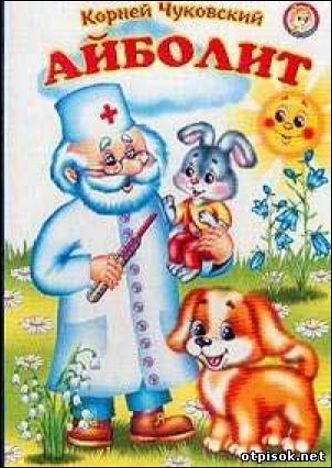 Сценарий сюжетно-ролевой игры: «Больница» для старшей группыЗадачи: Формировать у детей умения принимать на себя роль и выполнять соответствующие игровые действия, использовать во время игры медицинские инструменты и называть их; способствовать возникновению ролевого диалога, формировать чуткое, внимательное отношение к заболевшему. Предварительная работа:     чтение художественной  литературы; сказка К.Чуковского «Айболит», рассматривание сюжетных иллюстраций. Атрибуты: игрушки: кукла, мишка, заяц,  шапочки, халаты детские; комплект игры «Доктор»: градусник, шприц, бинт, вата, пипетка.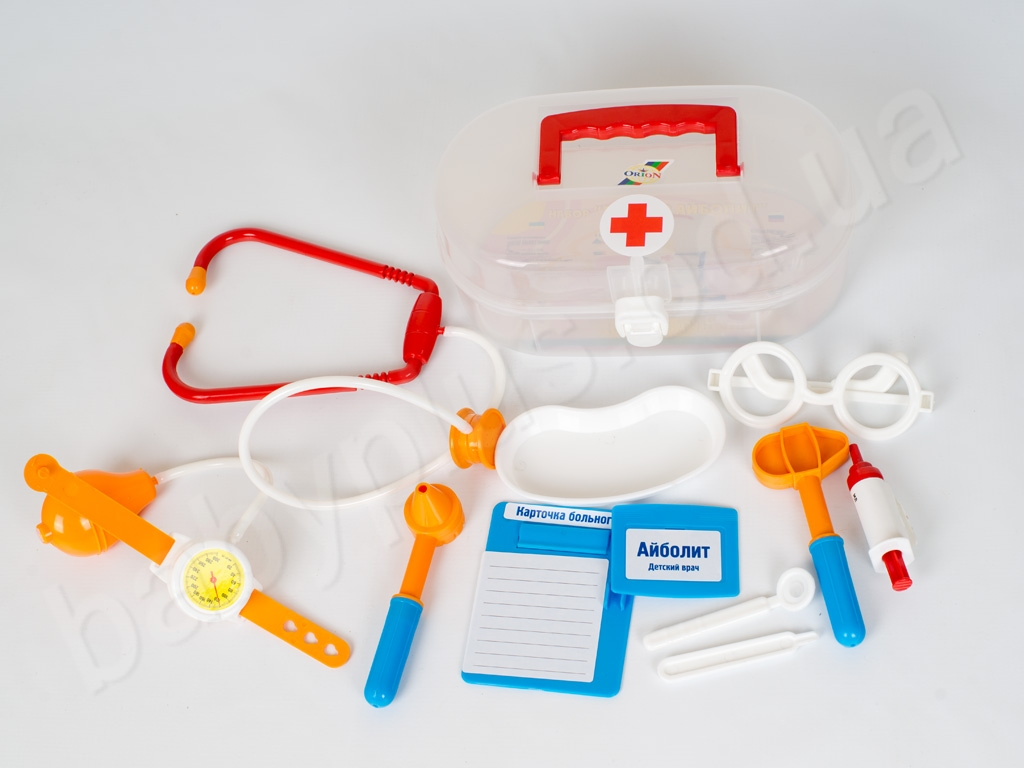 Игровое задание: вылечить больных игрушек.Ход игры:Воспитатель загадывает загадку: Кто в дни болезней всех полезней.И лечит нас от всех болезней? (Доктор)Воспитатель: Правильно, ребята, это доктор. Ребята, слышите, кто-то у нас в группе плачет. Ой, да ведь это кукла Маша. Давайте узнаем, что случилось с Машей?Кукла сообщает, что она заболела. Наша кукла заболела. Утром даже не поела. Еле глазки открывает, Не смеётся, не играет. Целый день она молчит, Даже «мама» не кричит.Воспитатель: Давайте спросим Машу, что у нее болит, где у нее болит? Дети спрашивают. Кукла показывает: у меня вот тут болит. Воспитатель: Что болит у Маши? Дети: Голова. Кукла показывает, а воспитатель предлагает назвать, что еще болит у куклы. Дети догадываются, что болит горлышко. Кукла жалуется: мне даже больно глотать! Воспитатель: Надо срочно что-то делать. Как помочь Маше? Чем помочь? Я придумала. Сейчас я надену белый халат и буду её лечить. Я - доктор. Здесь у меня больница, мой кабинет. Здесь лежат лекарства, градусники, шприцы для уколов, бинт. Воспитатель: Как будем лечить Машу? Дети начинают предлагать: измерить температуру, дать лекарство. Воспитатель выслушивает всех. Воспитатель: Вот молодцы, все хотят помочь! Давайте начнем. Помогайте мне. - Здравствуйте, больной! Проходите, садитесь! Что у вас болит голова, горлышко? Воспитатель: Сейчас возьму фонендоскоп и послушаю тебя. В лёгких чисто. Давай посмотрим горлышко, открой ротик, скажи «а-а-а-а». Ещё нужно температуру измерить - поставим ей градусник. У нашей куклы - ангина. Дадим ей таблетки и обрызгаем горлышко. Ожила вдруг кукла снова, Вот теперь она здорова! Может глазками моргать. Наклоняясь, маму звать. Воспитатель: А теперь у меня будет обед. На моё место придёт другой врач. Ксюша, давай ты теперь будешь врач. Надень белую шапочку, халат ты теперь врач, ты будешь осматривать больных и назначать лекарства. будет медсестрой, она будет лечить больных: ставить уколы, давать таблетки. (дети выбирают себе роли)Матвей приходит к доктору.-Заболел мой  зайка. Зайка ушко простудил - Форточку закрыть забыл. Нужно доктора позвать, И лекарства зайке дать.  Ксюша: -Здравствуйте, больной! Проходите, садитесь! Что у вас болит?(лечит зайку)Воспитатель: Что болит у зайки? Как ему поможем? (ответы детей). Данил приходит.- Мишка тоже заболел. Плачет мишка-медвежонок: Уколол его ежонок Прямо в носик черный Лесовик проворный. Воспитатель: Что болит у Мишки? Как ему поможем? (ответы детей)Оля: (помогает сделать перевязку). Арина- Кошка Мурка тоже заболела. Несчастная кошка поранила лапу, Сидит и ни шагу не может ступить. Скорей, чтобы вылечить кошкину лапу, Нам нужно к врачу поскорей поспешить. Воспитатель: Что болит у Мурки? Как мы ей поможем? (ответы детей) Игра продолжается.            По завершению игры  воспитатель всех благодарит: Молодцы, ребята, помогли своим игрушкам, всех вылечили! Вам понравилась игра? Во что мы сегодня играли? (в доктора). Правильно! Всегда внимательно, с любовью, Наш доктор лечит вас, ребят. СПИСОК ЛИТЕРАТУРЫВ.Д.деркунская, А.Н Харчевникова.  Педагогическое сопровождение сюжетно-ролевых игр детей5-7 лет. Учебно-методическое пособие.- М.: Центр педагогического образования,2015г.Н.А.Виноградова,  Н.В. Позднякова. Сюжетно-ролевые игры для старших дошкольников. Практическое пособие. -М.: Айрс Пресс 2011г.О.В. Солнцева Дошкольник в мире игры. Сопровождение сюжетно-ролевых игр детей. -СПб Речь 2010г.№уровеньКлассификация параметровОписаниеБаллI.Организация игры1Отсутствие подготовительного этапа-толчком к игре служит игрушка, попавшая в поле зрения ребенка,-использование предметов заместителей вызывает затруднение, -ребенок предпочитает действовать с реальным предметом.12Выделяется подготовительный период-договор о теме игры «во что будем играть?»,-с основном самостоятельно распределяются роли,-используются, как правило, любимые игрушки,-часто используются предметы заместители.23Подготовительный период-договариваются о теме игры,-четко обозначают и распределяют роли,обсуждают направления сюжета,-игрушки подбирают в соответствии с ролью.34Четко выделенный подготовительный период-выбор темы,-активное заинтересованное участие,-согласование, распределение ролей.4II.Содержание игры1Шаблонные игровые сюжеты-однообразие действий без соблюдения игрового сюжета,-порядок действий не имеет значения,-игра кратковременна.12Воспроизведение элементарных игровых сюжетов-затрудняются придумать новый сюжет,-основное содержание игры-действие с игрушкой см соблюдением соответствия игрового действия,-действия развертываются более полно.23Воспроизведение разных игровых сюжетов с усложнением-содержанием игры становится выполнение вытекающих из роли действий,-характерно наличие разнообразных действий,-передаётся характер отношения к другим34Использование мотивов известных сказок-появляются не стандартные решения,-творческий подход к сюжетосложению,-проявление инициативы в развитии сюжетных действий,-все роли выполняют дети.4III.Роль 1Игровые уменияРоль определяется действием, а не определяет его,-роль не называется,-дети не становятся по отношению друг к другу а отношения.12Игровые умения-роль называется,-намечается разделение функций,-роль реализуется действием, связанным с ней.23Игровые умения-ясно очерченные и выделенные роли, дети называют свои роли до начала игры,-роли направляют поведение ребенка,-в одной и той же игре ребенок выполняет разные роли,34Игровые умения-роли четко выделены,-на протяжении игры ребенок ведет линию поведения, отражающую его роль,-ролевые функции детей взаимосвязаны,-ребенок легко переходит от одной роли к другой.4IV.Ролевые действия1Ролевое умение-действия однообразны, повторяющиеся,-не перерастают в следующие действия,-логика действий нарушается.12Ролевые действия-количество действий увеличивается и выходит за пределы действия,-логика действий определяется их последовательностью. 23Ролевые действия-действия становятся разнообразнее,-ребенок передает характер персонажа.34 Ролевые действия-действия  разнообразные,-действия явно выделенные,-последовательны, строго придерживаются правилам.4V.Речь и общение1коммуникабельность-игровые умения отсутствуют,-проявляется неустойчивость в игровом общении,-конфликты в ходе игры.12коммуникабельность- в индивидуальной игре присутствуют реплики, характерное общение между участниками игры.-игровые действия с игрушкой,-отношение к партнерам по игре доброжелательное,-отдельные внеролевые диалоги.23коммуникабельность-появляется специфическая ролевая речь,-выбор партнера по симпатии,-обращение к партнеру в соответствии с ролью, но вступает в конфликты, часто оставляет игру до ее завершения,-не всегда может вникнуть в общий замысел.34коммуникабельность-активный ролевой характер, происходит объединение в игре,-внеролевая речь отсутствует, объединяются на основе интереса,-ребенок проявляет интерес к замыслам партнеров по игре,-взаимодействует по подгруппам, разрешает споры.4Этапы целевой ориентир педагог. сопровожд.Шаги педагог. сопровожд.Игровая позиция педагога в педагог. сопровожд.1 этапДиагностика организационныйЦель:Диагностика игровой деятельности  и создание условий для сюжетно-ролевой игры1 шагДиагностика игровых интересов и предпочтений.2 шагОрганизация условий.Отбор сюжетов для игр.Создание  предметно-игровой среды.Педагог учит и фиксирует игровые интересы и предпочтения в ходе сюжетно-ролевой игры.Педагог предлагает детям сюжеты, учитывая их предпочтения, выявленные в ходе диагностики.Включает игровые сюжеты из мультфильмов, сказок и т.д.Освещает предметно тигровую среду.2 этапСовместная игровая деятельность.Цель:Развитие умения сюжетосложения.1 шагРазвитие умения придумывать новые перевоспитывающие сюжеты для отрицательных героев.2шагРазвить у детей умения совместно с педагогом комбинировать разнообразные события с использованием ролевого взаимодействия.3 шагРазвитие умения сюжетосложения, импровезированных умений, умения придумывать новую сюжетно-ролевую игру.Педагог занимает игровую позицию, имеющую проблемный характер. Педагог заинтересовывает детей.Стимулирует детей на фантазирование и придумывание  интересных ситуаций, которые могли бы помочь отрицательным героям.Педагог сопровождает, помогает придумывать новые сюжеты для героев мультфильмов и реализовать в сюжетно-ролевых игр.Педагог сопровождает,Помогает сочинить фантазийные сюжеты и воплотить их в сюжетно ролевой игре.3 этапСамостоятельная игровая деятельность.Цель:Развитие самостоятельной игровой деятельности.Игровую позицию педагога характеризуют косвенные приемы руководства сюжетно-ролевыми играми, включенное игровое взаимодействие при необходимости.